	BALIKESİR ANADOLU İMAM HATİP LİSESİ 	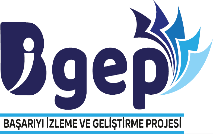 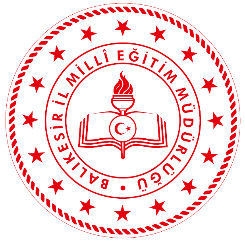 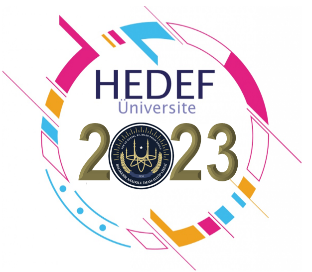 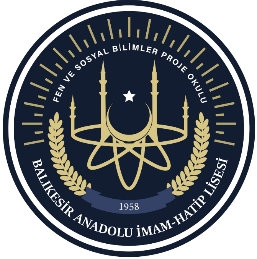 2022 – 2023 EĞİTİM ÖĞRETİM YILI       HEDEF YKS 2023 ÜNİVERSİTE HAZIRLIK YILLIK EYLEM PLANI HEDEF 2023 KOORDİNATÖR												           		14.10.2022AHMET GERBOĞA	     MEHMET AKİF YAVAŞ	MEHMET COŞKUN		TURGUT ALPEREN ÖKSÜZ			FATİH YILMAZÖĞRETMEN                    MÜDÜR YARDIMCISI	REHBER ÖĞRETMEN	REHBER ÖĞRETMEN			OKUL MÜDÜRÜ AYLARHAFTAYAPILACAK ÇALIŞMALAREYLÜL1Okul Akademik Takip Komisyonunun (Üniversite sınav konuları ile ilgili ders öğretmenleri dâhil edilerek) oluşturulması.12. sınıflara Performans değerlendirme sınavının yapılmasıEYLÜL212. sınıflara Performans değerlendirme sınavının yapılmasıEYLÜL312. sınıflara Performans değerlendirme sınavının yapılmasıDYK'ya katılan öğrencilere motivasyon seminerlerinin ilgili rehber öğretmen tarafından verilmesi.EYLÜL411. ve 12. sınıflar için Üniversite Hazırlık Programı Yıllık Eylem Planının hazırlanması, YKS sisteminin TYT ve AYT soru sayısı her alanda TYT ve AYT den yapılması gereken soru sayılarının anlatılması. (Rehber öğretmenler tarafından sınıflar bazında bilgilendirme yapılması.)12. sınıflara Performans değerlendirme sınavının yapılmasıEKİM111. ve 12. sınıflara “Verimli Ders Çalışma” konulu seminerin sunulması.12. sınıflara Performans değerlendirme sınavının yapılmasıSınav ve soru rehberliği "Öğrenci Koçluğu" çalışması yürüten öğretmenlere, öğrenci sınav ve soru rehberliği değerlendirme dosyasının hazırlanması aşamasında rehberlik yapılması.EKİM211. ve 12. sınıflar için koçluk sisteminin uygulamaya konulması.Takip edilecek 2022 - 2023 üniversite hazırlık programının hazırlanması. EBA Akademik Destek bölümünde Öğretmenlerimiz tarafından hazırlanan 1 denemenin yapılması. EBA Akademik Destek programının öğrencilere tavsiye edilmesi ve eksik konuları çalışmaları hususunda yönlendirme yapılması.12. sınıflara Performans değerlendirme sınavının yapılması.EKİM3Üniversite Hazırlık Programıyla İlgili Afiş Broşür, Sosyal medya Çalışmalarının GerçekleştirilmesiHedef 2023 üniversite hazırlık programının tanıtım çalışmalarının yapılması. Hazırlanan Yıllık Eylem Planında belirlenen faaliyetler ile ilgili veli ve öğrenciler için bilgilendirme afişi hazırlanması,     a. Öğretmen bilgilendirme çalışması.
b. Öğrenci bilgilendirme çalışması.
c. Veli bilgilendirme çalışması. Hedef 2023 koordinatörünün Hedef 2023 Faaliyet sunusunu okul öğretmenlerine faaliyet sunusunun gerçekleştirilmesiEKİM411. ve 12. sınıflara Performans değerlendirme sınavının yapılmasıPerformans değerlendirme sonuçlarının analizi ve geribildirim.Sınav ve soru rehberliği "Öğrenci Koçluğu" çalışması yürüten öğretmenlere, öğrenci sınav ve soru rehberliği değerlendirme dosyasının hazırlanması. Sınav ve soru rehberliği "Öğrenci Koçluğu" çalışması yürüten öğretmenlere, öğrenci sınav ve soru rehberliği “Öğrenci Koçluk Sistemi” ile öğrencilerin sınav ve çalışmalarının takibine başlanması.12. sınıflara Performans değerlendirme sınavının yapılmasıKASIM111. ve 12.sınıflara yetenek ilgi değer ve meslek ilişkisinin anlatılması. 11. ve 12.sınıflara “Zaman Yönetimi” konulu seminerin sunulması.Yapılacak Performans Değerlendirme sınavlarının takvimin hazırlanması ve afiş hazırlanarak duyurusunun yapılması.12. sınıflara Performans değerlendirme sınavının yapılmasıKASIM2“Mesleki Rehberlik"  çalışmaları doğrultusunda üniversite tanıtımları, alan bilgilendirme faaliyetlerinin gerçekleştirilmesi.12. sınıflara Performans değerlendirme sınavının yapılmasıKASIM31. Ara tatil dönemi 14-18 Kasım 2022 tarihleri arasında 11. ve 12. Sınıflara soru çözüm kampının yapılması.Üniversite gezilerinin düzenlenmesi ve tanıtımlarının yapılması.KASIM4Din Öğretimi Genel Müdürlüğünce yayınlanan  "Hedef 2023" anket çalışmalarına katılımın sağlanması. 
a. Okul idarecileri ve öğretmen bilgilendirme çalışması ve anket uygulaması.
b. Öğrenci bilgilendirme çalışması ve anket uygulaması.
c. Veli bilgilendirme çalışması ve anket uygulaması.12. sınıflara Performans değerlendirme sınavının yapılmasıKASIM512.sınıflara TYT denemesi yapılması.Deneme sonuçlarının analizi ve geribildirim.Sınav soru rehberliği çalışması yürüten öğretmenlerden, öğrenci sınav soru rehberliği ile ilgili değerlendirme dosyasının kontrollerinin yapılması.11 ve 12. sınıflara Performans değerlendirme sınavının yapılmasıARALIK1Okul rehberlik servisi tarafından, DYK'ya katılan öğrencilere yönelik devamsızlık ve üniversite hedefinden uzaklaşma riski taşıyan öğrencilerin tespit edilmesi. Bu öğrencilerin aileleri ile irtibata geçilerek gerekli eylem planının hazırlanması ve uygulanması.12. sınıf öğrencilerinin yorum ve muhakeme gücünü artırması amacıyla meslek derslerinde MEB Din Öğretimi Genel Müdürlüğü tarafından hazırlanan meslek dersleri çoktan seçmeli sorularının öğrencilere test şeklinde verilerek "Meslek Dersleri Soru Çözüm Saati" uygulamasının gerçekleştirilmesi12. sınıflara Performans değerlendirme sınavının yapılmasıARALIK2DYK'ya katılan öğrencilere ve bu kurslarda görev alan öğretmenlere yönelik motivasyon amaçlı seminer vb. etkinliklerin okul müdürlüğü tarafından planlanması ve uygulanması. Performans değerlendirme sınavlarının Öğrenci Takip dosyalarının hazırlanıp öğretmen ve öğrencilere dağıtılması.12. sınıflara Performans değerlendirme sınavının yapılmasıARALIK32022 Yüksek Öğretim Kurumları Sınavında (YKS) başarılı olmuş öğrenci/öğrencilerin sınava hazırlanan öğrencilerle buluşturulması.12. sınıflara Performans değerlendirme sınavının yapılmasıARALIK412.sınıflara Performans değerlendirme sınavlarının yapılmasıSınav Soru Kampı planlanması.Performans değerlendirme sonuçlarının analizi ve geribildirimSınav ve soru rehberliği "Öğrenci Koçluğu" çalışması yürüten öğretmenlere, öğrenci sınav ve soru rehberliği değerlendirme dosyasının hazırlanması aşamasında eksikliklerin giderilmesi.11. ve 12. sınıflara Performans değerlendirme sınavının yapılmasıOCAK1Mesleki Rehberlik çalışmaları doğrultusunda üniversite tanıtımları, alan bilgilendirme faaliyetlerinin gerçekleştirilmesi Yarıyıl tatil dönemi (23 Ocak – 3 Şubat 2023) tarihleri arasında 11. ve 12. Sınıflara soru çözüm kampının planlanmasının yapılması.Motivasyon seminerlerinin düzenlenmesi OCAK22023-MSÜ Milli Savunma Üniversitesi Askeri Öğrenci Aday Belirleme Sınavına yönelik rehberlik servisiyle iş birliği yaparak öğrencilerin bilgilendirilmesi ve başvuru yapmalarının sağlanmasıOCAK312.sınıflara YKS denemesi yapılmasıDeneme sonuçlarının analizi ve geribildirimSınav ve soru rehberliği "Öğrenci Koçluğu" çalışması yürüten öğretmenlerle, öğrenci sınav ve soru rehberliği değerlendirme dosyasının hazırlanması aşamasında öğrencilerin deneme sınavlarının analiz ve takibinin rehber öğretmenlerle koordineli olarak yürütülmesi.OCAK411. ve 12. sınıflara Performans değerlendirme sınavının yapılması YARIYIL TATİLİ (1. Dönem çalışmalarının değerlendirilmesi.)ŞUBAT1YARIYIL TATİLİ (23 Ocak – 5 Şubat 2023)Yarıyıl tatil dönemi (23 Ocak – 5 Şubat 2023) tarihleri arasında 11. ve 12. Sınıflara soru çözüm kampının yapılması.ŞUBAT211. sınıflar için açık liseye geçiş gibi durumlara karşı tedbir alma çalışmaları kapsamında;                                               a) Hedef YKS 2023 Üniversite Hazırlık Programının tanıtım( Afiş, Duyuru, Pano..) çalışmalarının yapılması. Gerçekleştirilen faaliyetle ilgili bağlantı adresini buraya giriniz.b) 11. sınıf öğrencileriyle Zümre öğretmenlerinin, (Meslek Dersleri Dahil) buluşturulması, yapılacak Hedef YKS 2023 Üniversite Hazırlık Programıyla ilgili öğrencilerin bilgilendirmesi. Gerçekleştirilen faaliyetle ilgili bağlantı adresini buraya giriniz.                                                                                                                                                                                  c) 11. sınıf velileriyle Zümre öğretmenlerinin, (Meslek Dersleri Dahil) buluşturulması, yapılacak Hedef YKS 2023 Üniversite Hazırlık Programıyla ilgili 11.sınıf velilerinin bilgilendirmesi."Performans Değerlendirme Sınavı’nın uygulanması ve değerlendirilmesi.2023-(YKS) Yükseköğretim Kurumları Sınavına yönelik rehberlik servisiyle iş birliği yaparak öğrencilerin bilgilendirilmesi ve başvuru yapmalarının sağlanması.Mesleki Rehberlik çalışmaları doğrultusunda üniversite tanıtımları, alan bilgilendirme faaliyetlerinin gerçekleştirilmesiŞUBAT32023-(YKS)  Yükseköğretim Kurumları Sınavına yönelik rehberlik servisiyle iş birliği yaparak öğrencilerin bilgilendirilmesi ve başvuru yapmalarının sağlanması2021 MSÜ Milli Savunma Üniversitesi Askeri Öğrenci Aday Belirleme Sınavı denemesinin yapılması.ŞUBAT412.sınıflara YKS denemesi yapılmasıDeneme sonuçlarının analizi ve geribildirim11. ve 12. sınıflara Performans değerlendirme sınavının yapılmasıMART1Mesleki Rehberlik"  çalışmaları doğrultusunda üniversite tanıtımları, alan bilgilendirme faaliyetlerinin gerçekleştirilmesi 2022 MSÜ Milli Savunma Üniversitesi Askeri Öğrenci Aday Belirleme Sınavı denemesinin yapılması.MART211. sınıflara yönelik "Seviye Tespit Sınavı"'nın uygulanması12.sınıflara YKS denemesi yapılmasıMART312.sınıflara performans değerlendirme testlerinin yapılması.MART4Test sonuçlarının analizi, takibi ve geri bildiriminin yapılması.Sınav ve soru rehberliği "Öğrenci Koçluğu" çalışması yürüten öğretmenlerden, öğrenci sınav ve soru rehberliği değerlendirme dosyasının alınması11. ve 12. sınıflara Performans değerlendirme sınavının yapılmasıNİSAN1Mesleki Rehberlik çalışmaları doğrultusunda üniversite tanıtımları, alan bilgilendirme faaliyetlerinin gerçekleştirilmesi Farklı meslek gruplarından yetkin kişilerin öğrencilerin alanları (Say-Eşit Ağırlık- Sözel) doğrultusunda buluşturulmasıNİSAN2Sınav Kaygısı, Sınav Stratejileri, Motivasyon... vb konularda seminerlerin gerçekleştirilmesi.12.sınıflara YKS denemesi yapılması Seviye Tespit Sınavının Uygulanması (11. sınıftan 12. sınıfa geçeceklere yönelik ) 12.sınıflara YKS denemesi yapılmasıNİSAN32. Ara tatil dönemi 17 – 21 Nisan tarihleri arasında 11. ve 12. Sınıflara soru çözüm kampının yapılması.11. sınıflara Üniversite gezilerinin düzenlenmesi ve tanıtımlarının yapılması.NİSAN412.sınıflara YKS denemesi yapılmasıDeneme sonuçlarının analizi ve geribildirim"Öğrenci Koçluğu" çalışması yürüten öğretmenlerden, öğrenci koçluk değerlendirme dosyasının alınması.11. ve 12. sınıflara Performans değerlendirme sınavının yapılması.MAYIS12019 Yüksek Öğretim Kurumları Sınavının (YKS) 12. sınıflara uygulanması. Sınav Öncesi ve sınav günü yapılacaklarla ilgili rehberlik servisi aracılığıyla öğrenci ve velilere bilgilendirme çalışmasının yapılması12.sınıflara YKS denemesi yapılmasıMAYIS22020 Yüksek Öğretim Kurumları Sınavının (YKS) 12. sınıflara uygulanması. MAYIS32021 Yüksek Öğretim Kurumları Sınavının (YKS) 12. sınıflara uygulanması. 12.sınıflara YKS denemesi yapılmasıMAYIS4Deneme sonuçlarının analizi ve geribildirim12.sınıflara YKS denemesi yapılması2022 Yüksek Öğretim Kurumları Sınavının (YKS) 12. sınıflara uygulanması. "Öğrenci Koçluğu" çalışması yürüten öğretmenlerden, öğrenci koçluk değerlendirme dosyasının alınması.11. ve 12. sınıflara Performans değerlendirme sınavının yapılması.HAZİRANGenel analiz ve geribildirim12. Sınıflara geri sayım performans deneme sınavlarının yapılması."Öğrenci Koçluğu" çalışması yürüten öğretmenlerden, öğrenci koçluk değerlendirme dosyasının alınması ve değerlendirilmesi.11. ve 12. sınıflara Performans değerlendirme sınavının yapılması